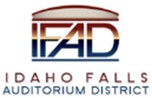 Board of Directors Business Meeting Tuesday, December 19, 2023, 8:00 a.m.Location: Idaho Falls Auditorium District Office/Zoom Videoconference https://us06web.zoom.us/j/88319093620Event Center Drive, Idaho Falls, Idaho 83402 Room 2416AgendaAction Item - Call to OrderAction Item – Accept AgendaAction Item - Accept the Consent AgendaMeeting Minutes – 12-12-23Review of Payables/FinancialsDiscussion Item –Public Comment (Any member of the public is welcome to take three minutes and share concerns or questions with the Board).Calendar and AnnouncementsUpcoming IFAD Meeting – Next Meeting on January 9, 2024Discussion Item - Announcements and Minor QuestionsDiscussion Item - Agenda Items for January 9, 2024, meetingAction Item - Adjournment to Executive SessionExecutive Session - Idaho Code Section 74-206 (1) (f) To communicate with legal counsel for the public agency to discuss the legal ramifications of and legal options for pending litigation, or controversies not yet being litigated but imminently likely to be litigated.Adjournment from Executive SessionAction Item –Action taken on Section 74-206 (1) (f) matter discussed in Executive SessionAction Item - Adjournment from Public SessionPosted on or before 8:00 a.m. December 17, 2023